Муниципальное дошкольное образовательное учреждение «Детский сад № 91» г. Ярославль.Консультация для родителей на тему: «Как знакомить детей с геометрическими фигурами».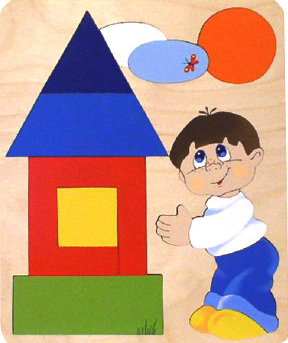 Подготовила: Алфеева Татьяна Ивановна, воспитатель первой квалификационной категории.2016 г.Как знакомить детей с геометрическими фигурами.         Дети трёхлетнего возраста уже умеют группировать предметы по форме. Подошло время более конкретно познакомить их с геометрическими фигурами, научить определять и называть их. Начинать знакомство с фигурами нужно постепенно, и переходить к следующей, только после того, как ребёнок хорошо запомнил предыдущую. А для того, чтобы изучение вызывало у детей интерес, я предлагаю вам занимательные и доступные игры, на примере ознакомления детей с кругом. Играйте с детьми, и тогда любое обучение пройдёт легко и весело!Игра «Круг».             Цель. Познакомить детей с геометрической фигурой – круг.      Покажите ребенку несколько вырезанных из картона кругов и спросите – похожи ли эти фигуры между собой? На что похожи? (на мячик, апельсин, арбуз…) Сообщите, что фигура эта называется круг. Предложите малышу пробежаться пальчиками по краю округлой формы.                                     Игра «Большие и маленькие круги».           Цель. Показать ребенку, что круги могут быть разных размеров.Положите перед ребенком лист с нарисованными на нем кругами: одинаково большими и одинаково маленькими. Спросите ребенка, как называются эти фигуры (круги). Скажите, что круги бывают большие и маленькие. Попросите ребенка раскрасить маленькие круги в красный цвет, а большие – в синий.Игра «Найди круглые предметы».        Цель. Учить ребенка видеть в окружающих предметах круглые формы.Пройдитесь с ребенком по квартире и поищите все предметы, похожие на круг (часы, тарелки, блюдца, дно кастрюли, сковородки, колечки от пирамидки и т.д.).Игра «Сложи фигуру».        Цель. Развивает память, восприятие, внимание, логическое мышление.    Выложите из картонных кругов одинакового размера цветочек (сердцевина, а вокруг лепестки) или гусеницу, снеговика и т.п. Попросите ребенка выложить из кругов подобную фигуру. Каждая фигура познается в сравнении с ранее изученной. Таким образом, происходит знакомство детей с остальными геометрическими фигурами: круг, квадрат, треугольник и т.д. В настоящее время существует огромное количество развивающих игр, которые помогут вам грамотно и легко обучить детей геометрическим фигурам:- «Рамки и вкладыши» М. Монтессори,- Б. Никитин «Сложи квадрат», «Сложи узор», «Уникуб»,- карточки Домана,- игры В. Воскобовича,- блоки Дьенеша,- обучающие фильмы.Удачи вам в развитии детей!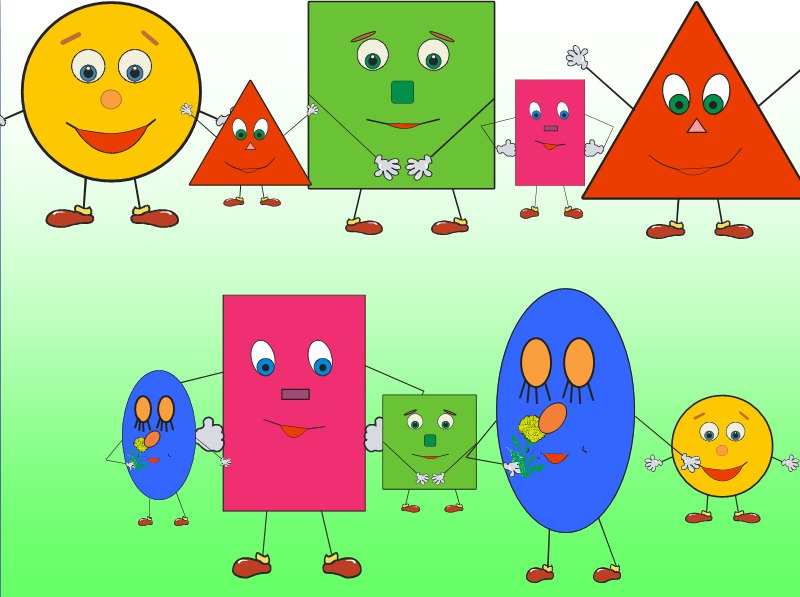 